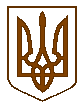 УКРАЇНАБілокриницька   сільська   радаРівненського   району    Рівненської    областіВ И К О Н А В Ч И Й       К О М І Т Е Т   ПРОЕКТ    РІШЕННЯ від  10 липня  2017  року                                                 Про дозвіл на газифікаціюжитлового будинку	Розглянувши  заяву гр. Гурської Оксани Станіславівни  про дозвіл на газифікацію житлового будинку в с. Біла Криниця, керуючись ст. 30 Закону України «Про місце самоврядування в Україні», виконавчий комітет Білокриницької сільської радиВ И Р І Ш И В :Дати дозвіл на газифікацію житлового будинку гр. Гурській О.С. в                    с. Біла Криниця  по вул. Серпнева, 42.Зобов’язати гр. Гурську О.С. виготовити відповідну проектну документацію та погодити її згідно чинного законодавства.Після будівництва газопроводів передати їх безкоштовно на баланс ПАТ «Рівнегаз Збут».Сільський голова                                                                                      Т. Гончарук